Информация о проведении на территории городского округа Серебряные Пруды  межведомственной профилактической акции                                      «Здоровье – твое богатство».	На территории городского округа Серебряные Пруды в период с 4 по 9 сентября в образовательных организациях   проведена межведомственная профилактическая  акция   «Здоровье – твое богатство» и 8 сентября 2017г. «Единый день здоровья».      В рамках областной межведомственной профилактической акции «Здоровье – твое богатство» в дошкольных образовательных учреждениях  были проведены беседы  с детьми и родителями, просмотры видеофильмов,  спортивные игры.  Для  родителей  в ДОУ  была размещена информация «Помогите ребенку укрепить здоровье». Мероприятия, проводимые в рамках акции, напоминали юным воспитанникам о необходимости беречь и поддерживать свое здоровье, даны необходимые рекомендации родителям                 в поддержании физической формы своих детей.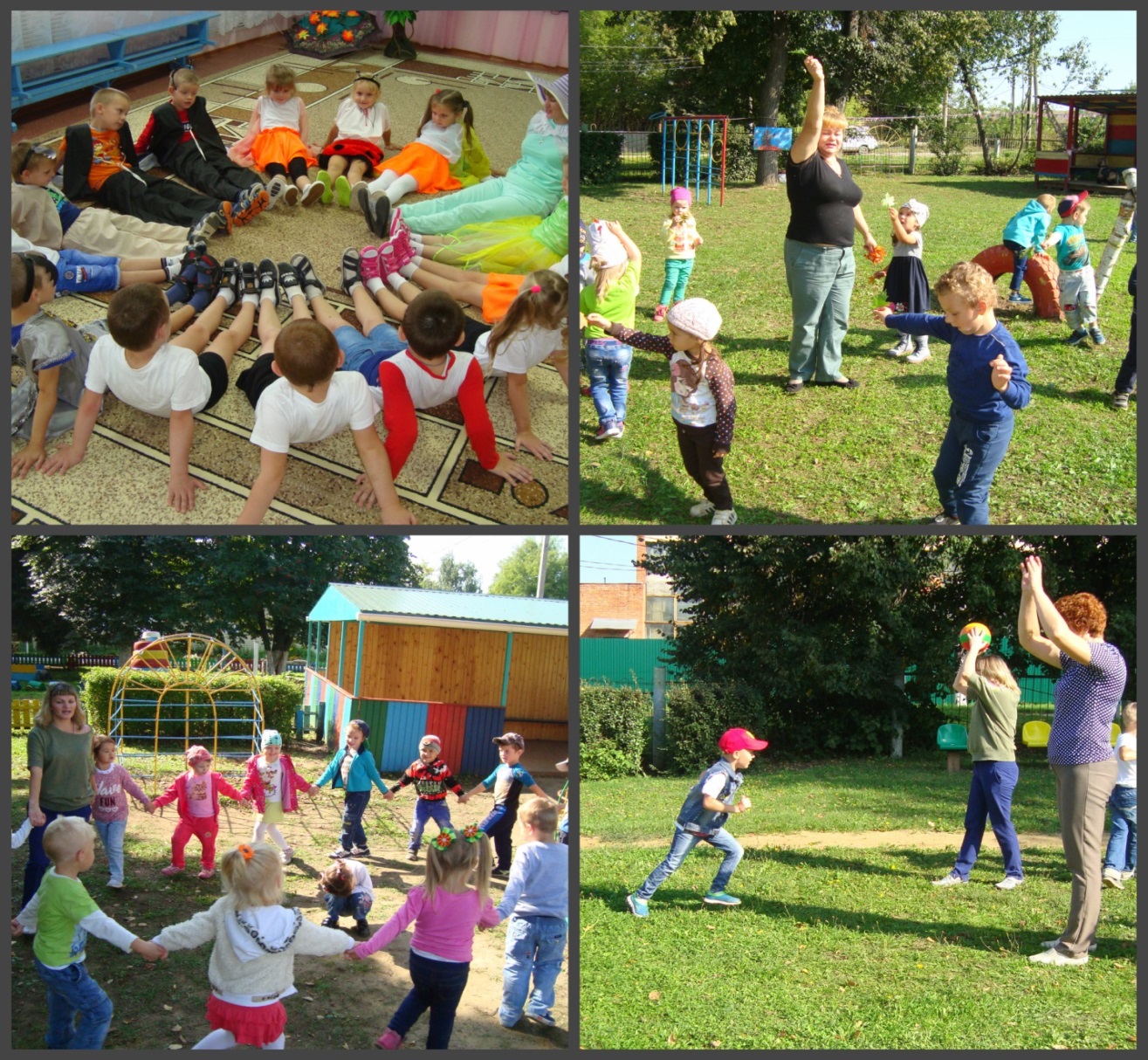      В школах района    проведены  следующие  мероприятия, на  укрепление здоровья, пропаганду здорового образа жизни:                                                            1. Выставка  фотографий «Будущее, которое выбираем мы».2. Конкурс рисунков « Береги здоровье смолоду».3. Легкоатлетические спортивные соревнования.4. Выставка научной литературы «Мифы об алкоголе».5. Просмотр и обсуждение проекта «Трезвая Россия - Общее дело».6.  Просмотр и обсуждение мультфильмов «Живи, как мы!».7. Встреча со старшим оперуполномоченным  группы по контролю за оборотом наркотиков ОМВД России по г.о. Серебряные Пруды,   сотрудниками ОДН ОМВД России по г.о. Серебряные Пруды.  8.  В преддверии «Международного  дня трезвости», со старшеклассниками проведены беседы священнослужителями.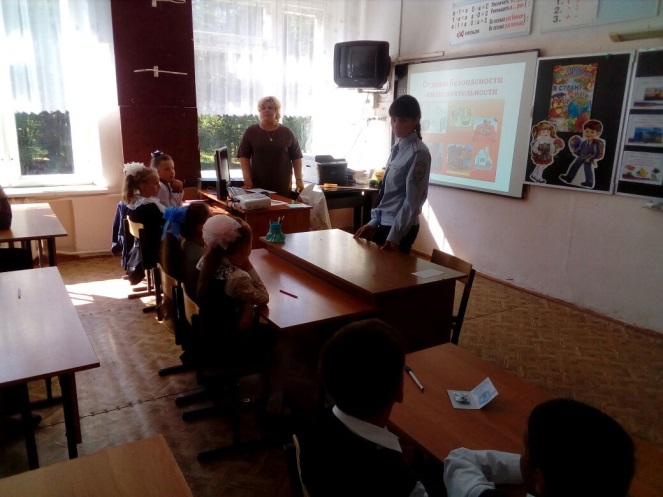 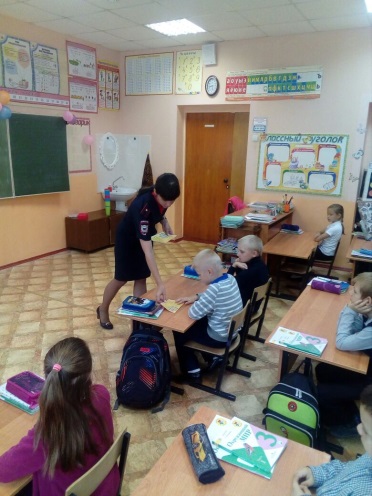 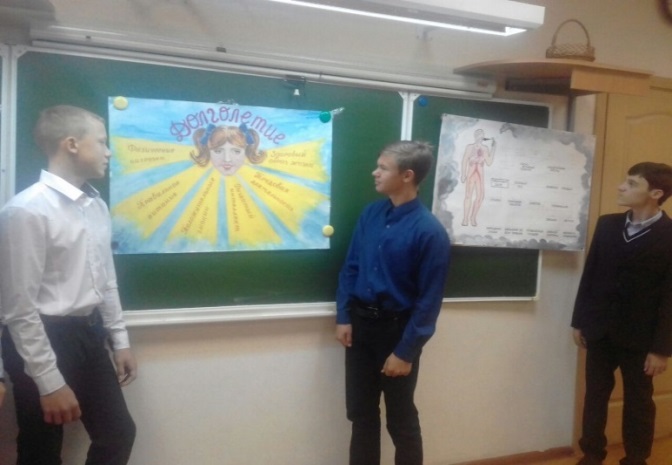 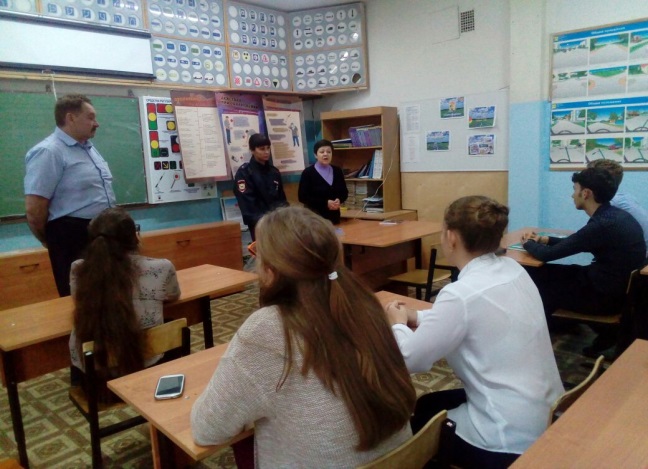 	Управлением по образованию при администрации городского округа Серебряные  Пруды  в рамках  акции   «Здоровье – твое богатство»  проведено  совещание  с  руководителями  образовательных  организаций.	Члены Комиссии, сотрудники Сектора  проводили беседы и консультации в образовательных учреждениях с  учащимися, принимали участие в проведении совещания с руководителями образовательных учреждений.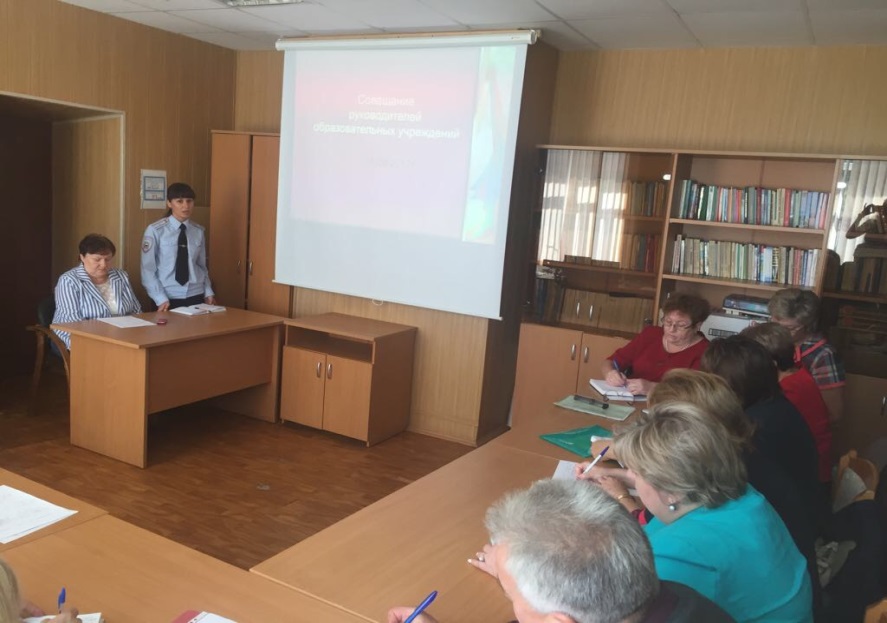 